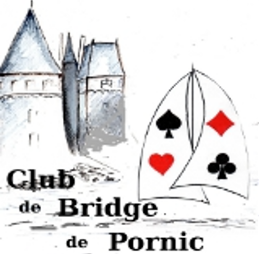 Compte-rendu du Conseil d’administration du 26/05/2021Présents :Yves JAN, Marie-Monique GUYOMARD, Jean-Patrice CARO, Jacques MANALT, Dominique REGNAULT, Yvon DANIEL, Rachel DOUCET, Philippe SIMON.Absent excusé : Jacques PAYET.Compte-rendu du dernier CA : approuvé.Ordre du jour :1) Bilan AGO et AGE.- AGO du 16 Avril 2021 : participation de 60% des membres licenciés au titre de la saison 2019-2020 avec les résultats de vote suivants pour les différentes résolutions :Approbation du Compte-rendu de l'AGO de la saison 2018-2019. Unanimité,Rapport moral de la saison 2019-2020: 117 voix pour et 2 abstentions,Rapport financier de la saison 2019-2020: 117 voix pour, 1voix contre et 1 abstention.- AGE du 21 Mai 2021 : participation de 65% des membres licenciés au titre de la saison 2020-2021 : 122 pour, 3 contre, 1 abstention. Les nouveaux statuts sont donc adoptés. Il conviendra de mettre à jour le règlement intérieur en en tenant compte.Les nouveaux statuts devront être transmis à la préfecture, par exemple en même temps que le compte-rendu de l'AGO à venir.2) Réouverture du club.Courrier à M. le maire au nom du CA rédigé pour demander un rendez-vous en vue de trouver une salle pour juillet-août avec les mêmes créneaux que d'habitude.Même protocole sanitaire qu'en octobre 2020.3) Forum des associations.Le samedi 4/09. Le club s'inscrit.4) AGO de la saison 2020-2021.Salle en demande à la mairie.Proposition d'organiser le tournoi d'été le même jour, un vendredi d'août. Marie-Monique contacte le BCN pour un éventuel prêt de séparateurs en plexiglas.Élection d'administrateurs : 2 fins de mandat en 2020 + 3 fins de mandat en 2021 + 2 postes de plus avec les nouveaux statuts = 7 postes à pourvoir. Tous les mandats n'auront pas la même durée, les plus courts seront attribués aux élu(e)s ayant le moins de voix.Cotisation pour la nouvelle saison : à voir au CA de préparation de l'AGO.5) Communication du clubLe groupe de travail composé de Philippe Simon, Yvon Daniel, Alain Marion et Daniel Caudart s'est réuni 3 fois et fait la proposition d'utiliser le dispositif Sportsrégions proposé par la FFB pour développer un nouveau site à la place de l'actuel pour sa pérennité et en faciliter la maintenance, qui repose actuellement sur une seule personne.Un prototype a été présenté, et le CA a donné son accord unanime pour continuer le projet.6) Tournois Realbridge,Bilan positif.Souhaits d'améliorations : faire des tournois à plusieurs sections, faire de vrais tournois Mitchell et non des switched Mitchell et pouvoir faire des matchs par 4.Décision de limiter le nombre de participants à 40 paires.7) Questions diverses.Le comité nous demande d'accueillir une compétition un dimanche de novembre : honneur mixte par 2 finale de comité. D'accord si salle disponible.Prochaine réunion du CA : à programmer pour préparer l'AGO envisagée cet étéLe président Dominique REGNAULTLe secrétaire de la séance Jacques MANALT